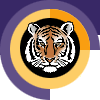 Rochester INSTITUTE OF TECHNOLOGYMinor Program proposal form College of Liberal Arts
– in PARTNERSHIP WITH NTIDCo-administered by 
Department of English and Department of Modern Languages and Cultures
Name of Minor: Language ScienceBrief description of the minor to be used in university publications 1.0 Minor Program Approvals	2.0 Rationale: A minor at RIT is a related set of academic courses consisting of no fewer than 15 semester credit hours leading to a formal designation on a student's baccalaureate transcript How is this set of academic courses related?3.0 Multidisciplinary involvement:If this is a multidisciplinary minor spanning two or more academic units, list the units and their role in offering and managing this minor. 4.0 Students ineligible to pursue this minor:The purpose of the minor is both to broaden a student's college education and deepen it in an area outside the student’s major program. A minor may be related to and complement a student’s major, or it may be in a completely different academic/professional area.   It is the responsibility of the academic unit proposing a minor and the unit’s curriculum committee to indicate any home programs for which the minor is not a broadening experience.  Please list below any home programs whose students will not be allowed to pursue this minor, provide the reasoning, and indicate if this exclusion has been discussed with the affected programs:5.0 Minor Program Structure, Sequence and Course Offering Schedule:Describe the structure of the proposed minor and list all courses, their anticipated offering schedule, and any prerequisites.  All minors must contain at least fifteen semester credit hours;  Minors may be discipline-based or interdisciplinary; In most cases, minors shall consist of a minimum of two upper division courses (300 or above) to provide reasonable breadth and depth within the minor;   As per New York State requirements, courses within the minor must be offered with sufficient frequency to allow students to complete the minor within the same time frame allowed for the completion of the baccalaureate degree;Provide a program mask showing how students will complete the minor.Narrative of Minor Program Structure:Policy Name: D1.1 MINORS POLICY 1. DefinitionA minor at RIT is a related set of academic courses consisting of no fewer than 15 semester credit hours leading to a formal designation on a student's baccalaureate transcript. The purpose of the minor is both to broaden a student's college education and deepen it in an area outside the student’s major program. A minor may be related to and complement a student’s major, or it may be in a completely different academic/professional area.   It is the responsibility of the academic unit proposing a minor and the unit’s curriculum committee to indicate any home programs for which the minor is not a broadening experience.  In most cases, minors shall consist of a minimum of two upper division courses to provide reasonable breadth and depth within the minor.   2. Institutional parameters Minors may be discipline-based or interdisciplinary; Only matriculated students may enroll in a minor;At least nine semester credit hours of the minor must consist of courses not required by the student's home program; Students may pursue multiple minors.  A minimum of nine semester credit hours must be designated towards each minor; these courses may not be counted towards other minors;The residency requirement for a minor is a minimum of nine semester credit hours consisting of RIT courses (excluding "X" graded courses); Posting of the minor on the student's academic transcript requires a minimum GPA of 2.0 in each of the minor courses; Minors may not be added to the student's academic record after the granting of the bachelor's degree. 3. Development/approval/administration processes Minors may be developed by faculty at the departmental, inter-departmental, college, or inter-college level. As part of the minor development process: students ineligible for the proposed minor will be identified; prerequisites, if any, will be identified; Minor proposals must be approved by the appropriate academic unit(s) curriculum committee, and college curriculum committee(s), before being sent to the Inter-College Curriculum Committee (ICC) for final consideration and approval.The academic unit offering the minor (in the case of interdisciplinary minors, the designated college/department) is responsible for the following: enrolling students in the minor (as space permits); monitoring students progress toward completion of the minor; authorizing the recording of the minor's completion on student's academic records; granting of transfer credit, credit by exam, credit by experience, course substitutions, and advanced placement; responding to student requests for removal from the minor.As per New York State requirements, courses within the minor must be offered with sufficient frequency to allow students to complete the minor within the same time frame allowed for the completion of the baccalaureate degree. 4. Procedures for Minor revisionIt is the duty of the college curriculum committee(s) involved with a minor to maintain the program’s structure and coherence.  Once a minor is approved by the ICC, changes to the minor that do not have a significant effect on its focus may be completed with the approval of the involved academic unit(s) and the college curriculum committee(s).  Significant changes in the focus of the minor must be approved by the appropriate academic unit(s) curriculum committee(s), the college curriculum committee(s) and be resubmitted to the ICC for final consideration and approval.The Language Science minor prepares students in the interdisciplinary scientific study and analysis of human language. The minor is directly applicable to students interested in computing and media, human-computer interaction, brain and cognition, language acquisition, human health, interpreting, relevant branches of engineering, and policy studies. Students can complete the minor requirements irrespective of their skills in languages other than English. Some courses in the minor cover core linguistic principles, technology of language, psychology of language, and language in culture and society. Electives allow students to customize the minor to their interests and needs, with the support of a faculty advisor. The minor is an excellent complement to a major such as computer science, game design, information technology, psychology, sign language interpreting, mechanical engineering, electrical engineering, bioengineering, science, or a foreign language.Approval request date:Approval granted date:Academic Unit Curriculum Committee10/23/201510/28/2015College Curriculum Committee11/05/201511/11/2015Inter-College Curriculum CommitteeThe courses prepare students in the interdisciplinary scientific study and analysis of human language. Language use is manifested in multiple modalities, and its systemic study presents opportunities to explore fundamental topics of the Liberal Arts, including identity, intercultural communication, minority populations, diversity, and global skills.The Language Science minor is co-administered by the Department of English and the Department of Modern Languages and Cultures in the College of Liberal Arts. Most courses are offered in these departments, and the departments have a track record of successful collaboration. The departments share responsibilities for resolving issues involving:Minor enrollment, minor removal, and the minor completion processTransfer credits toward the minor requirementsMinor completion recording in transcripts will be done by the College of Liberal Arts The following departments offer courses that form part of the Language Science minor:Department of English/COLA Department of Modern Languages and Cultures/COLA Department of Sociology and Anthropology/COLADepartment of Psychology/COLA Department of Philosophy/COLAFaculty members in the following departments also teach Language Science minor courses:Department of Cultural and Creative Studies/NTIDDepartment of Liberal Studies/NTID Faculty from COLA and NTID form a Language Science Steering Committee that meets at least twice each year. The steering committee makes decisions based on consensus. Their charge is:Monitor the interdisciplinary implementation of the minor Recommend approval of special topic or independent study creditHelp to plan and communicate campus events relevant to Language ScienceTwo members from the Language Science Steering Committee, one each from the Departments of English and Modern Languages and Cultures, will be chosen as the Language Science Program Co-Directors. Their charge is:Serve as a day-to-day point of contact for the minor. Either of the Co-Directors will be individually eligible to perform the administrative capacities and make approvals that involve daily operations of the minor. (For example, an approval by one Co-Director will be sufficient if a student places a request to have a course accredited toward the minor.)The minor will be certified by the College of Liberal Arts.Present reports twice each year to the steering committee about student enrollment, the effective scheduling of courses, relevant undergraduate research experiences, co-op opportunities, events, and similar activities.Contact information for current members of the steering committeeChair Sharon Beckford-Foster, Dept. of English, smbgsl@rit.eduChair Hiroko Yamashita, Dept. of Modern Languages and Cultures, hxygsl@rit.eduChair Joseph Bochner, Dept. of Cultural and Creative Studies, jhbncp@ntid.rit.eduDr. Gerald P. Berent, Dept. of Liberal Studies, gpbnci@rit.eduDr. Cecilia Ovesdotter Alm, Dept. of English, coagla@rit.eduDr. Wilson Silva, Dept. of Sociology and Anthropology, wdsgss@rit.eduThrough this minor partnership, matriculated students majoring in all undergraduate baccalaureate programs at RIT will be eligible to complete a minor in Language Science. Because the minor is interdisciplinary, no RIT student will be ineligible. Students can complete the minor requirements irrespective of their skills in languages other than English, and the minor is flexible enough so that students can focus on specific areas of interest, such as language in culture and society or the psychology of language.To complete the minor, a student takes fifteen semester credit hours (sch) distributed over five courses as follows:Required core course (3 sch)
ENGL-310 Introduction to Language Science 
Foundations course: one course in a foundation area is required (3 sch) ANTH-220 Language and CultureENGL-351 Language Technology MLCU-301 Psycholinguistics Elective courses: any three of these courses are required (9 sch) A beginning ASL or foreign language course ANTH-220 Language and CultureANTH-285 American Indian LanguagesANTH-290 Language, Sex, and SexualityANTH-305 Investigating Language ChangeMLCU-301 Psycholinguistics MLST-499 Special Topics: Modern Language (for linguistics topics such as Introduction to Syntax or Second Language Acquisition & Bilingualism)
ENGL-351 Language Technology ENGL-470 Evolving English Language ENGL-481 Introduction to Natural Language ProcessingENGL-482 Science and Analytics of SpeechENGL-582 Advanced Topics in Computational LinguisticsENGL-584 Spoken Language ProcessingPHIL-414 Philosophy of LanguagePSYC-331 Language and ThoughtMLAS-596 Linguistics of American Sign LanguageMLJP-351 Languages in Japanese Society MLJP-451 Structure of the Japanese Language Special Topic or Independent Study if approved by the steering committeeThe core course and the foundations courses are not prerequisites for the elective courses unless an instructor declares a prerequisite for a particular course. In addition, there are two requirements: (1) at least two of the five courses must be at the 300-level or higher, and (2) nine sch must be taken outside the student’s major. Students will complete this minor also in compliance with any other institutional parameters for minors. Details about courses’ prerequisites and offerings are in the table below. As the table shows, courses will be offered under their respective department’s course number, following the interdisciplinary model of the Women’s and Gender Studies Program (http://www.rit.edu/cla/womensstudies/curriculum.html). Students can complete the minor by adding two courses to a completed immersion in Language Science.NTID faculty will be directly involved in this minor, for example in the teaching of MLAS-596 Linguistics of American Sign Language and a special topics course on Second Language Acquisition & Bilingualism.Course Number & TitleSCHRequiredOptionalFallSpringAnnual/BiennialPrerequisitesENGL-310 Introduction to Language Science3XX AChoose one of the following 3 courses: ENGL-351 Language Technology3XX AMLCU-301 Psycholinguistics3XXAANTH-220 Language and Culture3XXAChoose 3 of the following courses (ENGL 351, MLCU 301, ANTH 220 are also eligible):ANTH-285 American Indian Languages3XXBANTH-290 Language, Sex, and Sexuality3XXBANTH-305 Investigating Language Change3XXBENGL-470
Evolving English Language3XX AENGL-481 Introduction to Natural LanguageENGL-351 or any programming courseENGL-482
Science and Analytics of Speech3XXBENGL-582 Advanced Topics in Computational Linguistics3XXBENGL 481 Introduction to Natural Language Processing or instructor’s consentENGL-584 Spoken Language Processing3XXBPHIL-414
Philosophy of Language3XXBOne course in philosophy, or instructor’s consentPSYC-331
Language and Thought3XX BPSYC-223-Cognitive Psychology,
PSYC-251-Research Methods IIMLST-499 Special Topics: Modern Language (for linguistics topics such as Introduction to Syntax or Second Language Acquisition & Bilingualism)3XXBMLAS-351
Linguistics of American Sign Language3XXAMLAS-202 Beginning ASL II, or fluency in ASLMLJP-351 Languages in Japanese Society3XX BMLJP-201 Beginning Japanese IMLJP-451 Structure of the Japanese Language3XXBMLJP-201 Beginning Japanese ITotal credit hours:15 sch (3 for the required core course, 3 for the foundations course, and 9 for the elective courses)